EV. KITA GOSSNER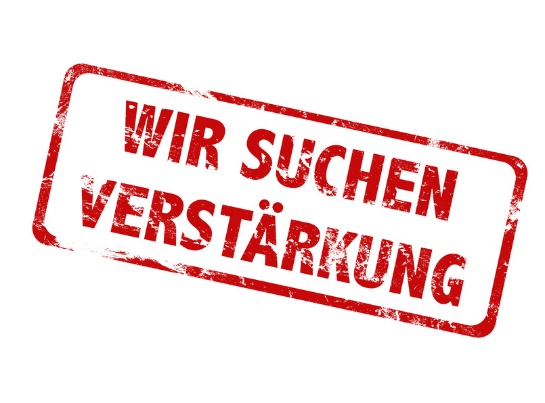 Erzieher/in (m/w/d) gesucht! Die ev. Kita Gossner sucht zu sofort einen/eineErzieher*in (m/w/d) in Teilzeit mit 20 Wochenstunden für die Betreuung eines I-Kindes.Unsere Kita wird im Frühjahr 2021 in einen neu gebauten und eingerichteten Ersatzbau umziehen. Das alte Kita-Gebäude wird abgerissen. Ab dem 1.8.2021 wird die Kita dann von einer 3-gruppigen zur 4-gruppigen Einrichtung aufgestockt. Bei uns werden dann Kinder von 0-6 Jahren betreut. In der neuen Gruppe werden Kinder von 0-3 Jahren betreut. Ein wichtiges Anliegen ist uns die Integration von Kindern mit Beeinträchtigungen. Ferner ist die Kita eingebunden in eine engagierte Kirchengemeinde im ländlichen Raum. Wir legen viel Wert auf gute Kommunikation und naturnahes Spielen bei Wind und Wetter im Außengelände. Auch unser halb-offenes Konzept mit verschiedenen Schwerpunktbereichen und gruppenübergreifendem Arbeiten leben wir mit Spaß und Freude aus. Weitere Informationen zu unserer Kita finden Sie auf unserer Internetseite www.kitas-herford.deWir suchen motivierte Persönlichkeiten mit: Freude an der Arbeit mit Kindern mit und ohne BeeinträchtigungenFreude am naturnahem Arbeiten und Spaß an Kreativität, Musik und ReligionspädagogikFachlich fundiertem pädagogischem HintergrundwissenBereitschaft zur engen Zusammenarbeit mit den Eltern, dem Team und Aufgeschlossenheit in der Zusammenarbeit mit der KirchengemeindeIdentifikation mit den Grundsätzen und Zielen der evangelischen Kirche und Orientierung an christlichen WertenInteresse an Weiterentwicklung und FortbildungIhr Profil: Abgeschlossene pädagogische Ausbildung zum / zur staatlich anerkannten Erzieheringerne Erfahrungen in der Betreuung von Kindern unter 3 JahrenWir bieten: ein erfahrenes und engagiertes Team, welches Wert auf offene Kommunikation legtein neues Gebäude mit erprobten päd. SchwerpunktenVergütung nach BAT-KF mit attraktiven Sozialleistungen und zusätzlicher AltersvorsorgeFachliche Beratung und BegleitungVernetzung und Austausch unter den Kitas in der Trägerschaft des Ev. KirchenkreisesFort- und WeiterbildungsmöglichkeitenIhre aussagekräftigen Bewerbungsunterlagen richten Sie bitte an die Leitung der ev. Kita Gossner, Frau Maria Truschkowski, Gossnerweg 12, 32289 Rödinghausen oder per Mail im pdf-Format an:    HF-kiga-gossner@kirchenkreis-herford.de